Is this the latest form? Check at http://www.united-church.ca/community-faith/being-community/vision-fundThe use, retention and disclosure of personal information collected through this process is done in compliance with all applicable federal and provincial privacy legislation and adheres to the principles of the Personal Information Protection and Electronic Documents Act (S.C. 2000, c. 5). If you have any questions about this application, consult the Vision Fund Continuing Education Bursary Program Description or contact the Program Assistant at visionfund@united-church.ca for more help.E-mail all completed applications as a Word (.docx) or Portable Document Format (.pdf) file to visionfund@united-church.ca. 
If you require assistance completing the application, please contact the Program Assistant at 416-231-7680 or 1-800-268-3781 ext. 4142.  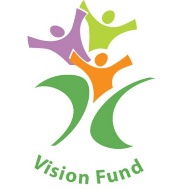 Vision FundContinuing Education BursaryApplicant DetailsApplicant DetailsApplicant namePhone numberE-mail addressSocial Insurance NumberMailing addressName and address of your faith communityRegion How are you involved in ministry in your faith community?How are you involved in ministry in your faith community?Funding RequestFunding RequestName of continuing education opportunity Name and contact information for organizerDate of  continuing education opportunityAmount Requested$Have you received Vision Fund support in the past? (Yes/No)Have you received Vision Fund support in the past? (Yes/No)If so, when, how much and for what purpose?If so, when, how much and for what purpose?RefereeRefereeProvide the name of one person in your faith community not related to the project, who can speak in support of it.Phone numberE-mail addressProject BudgetProject BudgetIncomeIncomeVision Fund Continuing Education BursaryVolunteers and CDMs may apply for up to $500 per person per year, and designated lay and ordered ministers may apply for up to $300 per person per year.$Other Grants and DonationsOther Grants and Donations$$Total Income$ExpensesExpensesTravelTravel$$Event feesEvent fees$$Total Expenses$Personal ExpensesPersonal ExpensesTotal Income less Total Expenses$ SuitabilityDescribe the continuing education program, including your reason for attending.Explain what you will learn through this continuing education program and why you wish to attend. OutcomesExplain how this project will help you reach out to youth and young adults.Clearly explain how attending this event will help you make a positive impact for youth, your community, and the broader world. Consider how your project will serve the calling of The United Church of Canada, as expressed in A New Creed (1968, rev.): “to live with respect in Creation, to love and serve others, to seek justice and resist evil.” AlignmentExplain how attending this event supports The United Church of Canada’s Vision for Youth and Young Adults. Refer to the Program Description for more details.How will this event help you learn to gather youth and young adults so that youth and young adults discover their identity within the expression called The United Church of Canada?How will this event help in your efforts to unite leaders and youth and young adults to collaborate, share experience and resources, and network and find support in our common call?How will this event equip you or young people to recognize and claim their gifts of the Spirit to enhance the church and their community, to confidently know, live, and share the stories of God’s people, and to live as disciples of Christ, carrying out God’s mission?How will the event help you to better engage young people to act with love, pursuing the mission of God in the world, believing transformation and social and systemic change will create a more just world?